ECE-3rd SEMESTER , SECTION-A (Session July-Dec. 2019)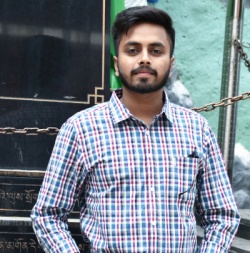 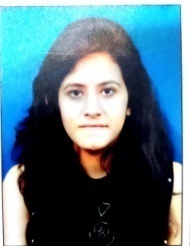 ECE-3rd SEMESTER , SECTION-B(Session July-Dec. 2019)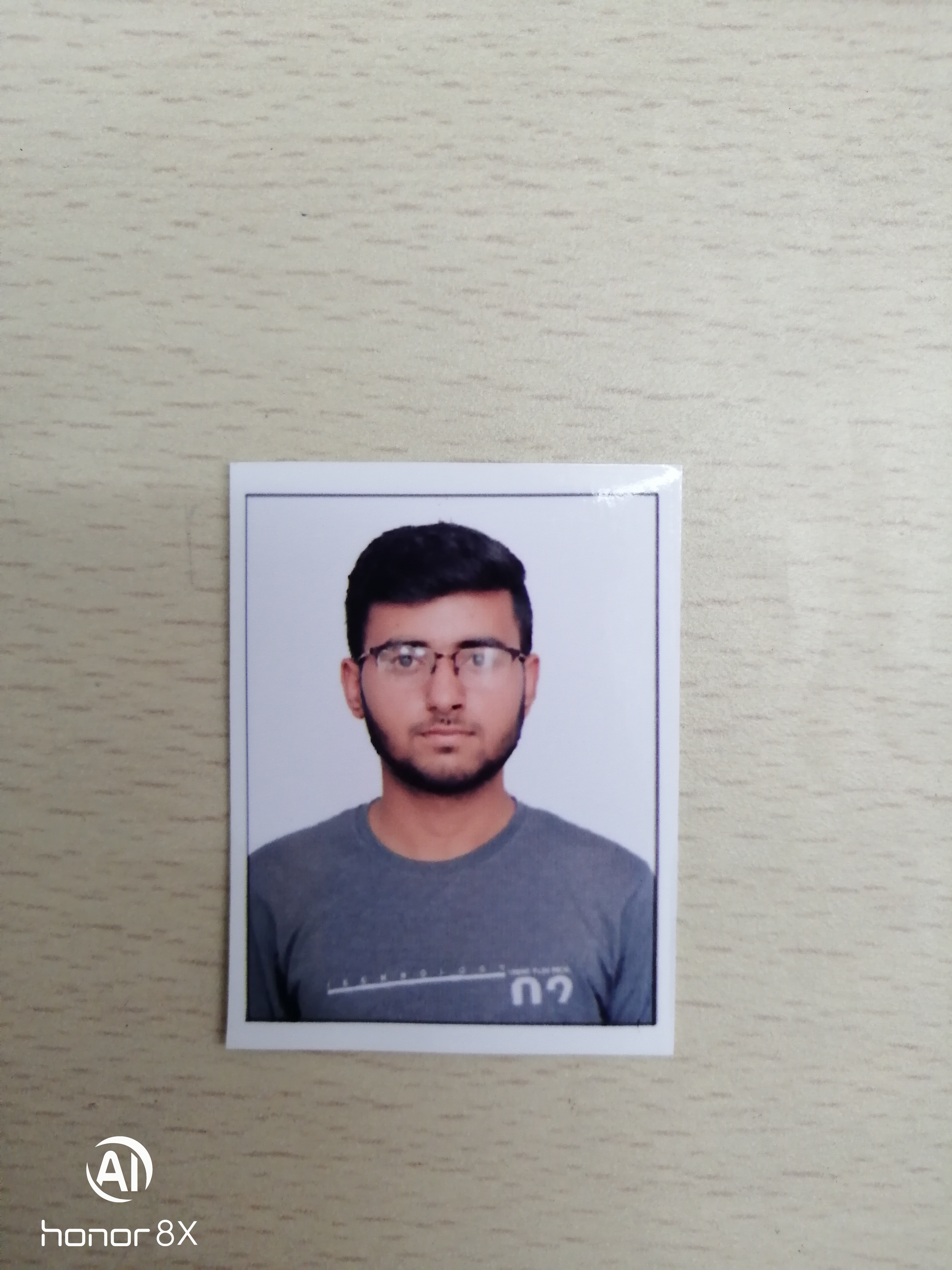 qECE-5TH SEMESTER (Session July-Dec. 2019)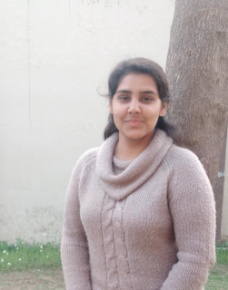 ECE-7TH SEMESTER , SECTION-A (Session July-Dec. 2019)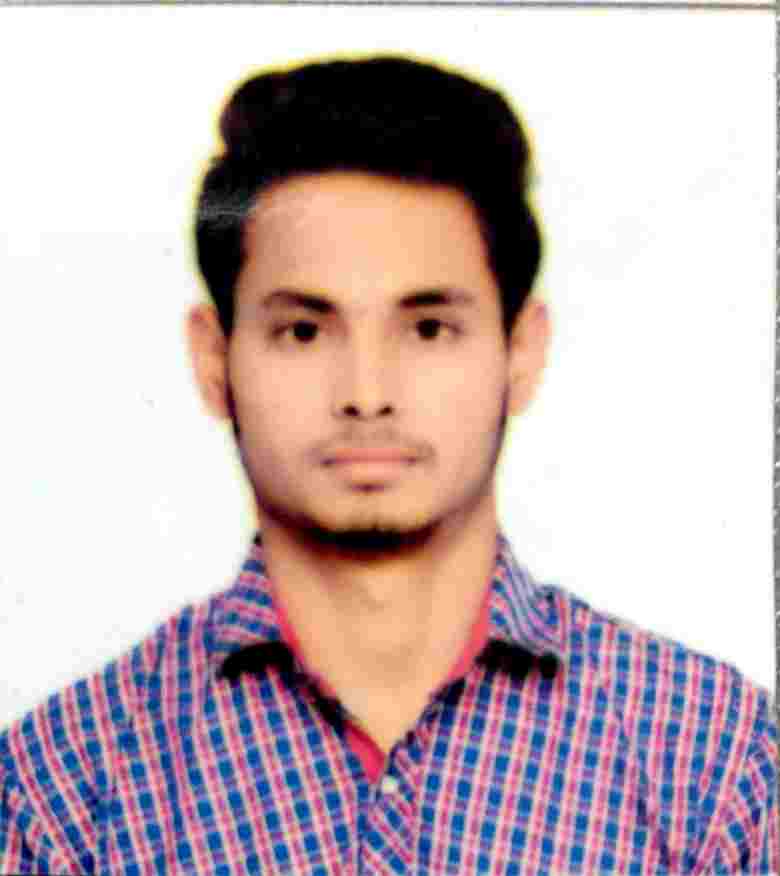 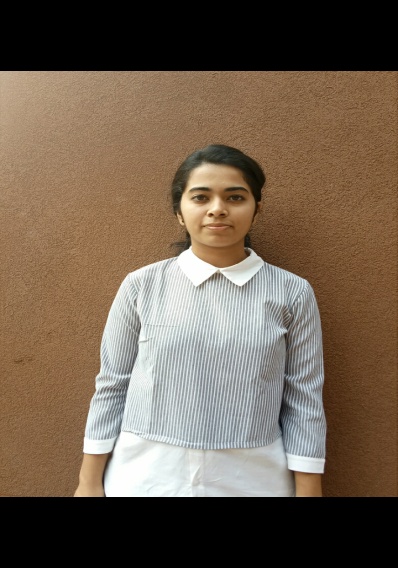 ECE-7TH SEMESTER , SECTION-B (Session July-Dec. 2019)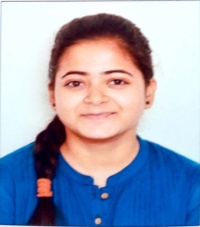 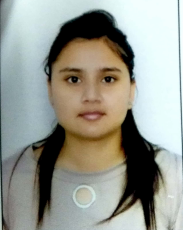 DAV INSTITUTE OF ENGINEERING AND TECHNOLOGYKABIR NAGAR, JALANDHARDEPARTMENTAL INFORMATION OF CLASS REPRESENTATIVES AND CLASS INCHARGES OFELECTRONICS AND COMMUNICATION ENGINEERINGMr. Hari SinghAssistant Prof. & Time-Table Incharge (ECE)e-mail id: harisdhillon@gmail.comDr. Neeru MalhotraAssociate Prof. & Head (ECE)e-mail id: ece@davietjal.orgDAV INSTITUTE OF ENGINEERING AND TECHNOLOGYKABIR NAGAR, JALANDHARDAV INSTITUTE OF ENGINEERING AND TECHNOLOGYKABIR NAGAR, JALANDHARDEPARTMENTAL INFORMATION OF CLASS REPRESENTATIVES AND CLASS INCHARGES OFELECTRONICS AND COMMUNICATION ENGINEERINGMr. Hari SinghAssistant Prof. & Time-Table Incharge (ECE)e-mail id: harisdhillon@gmail.comDr. Neeru MalhotraAssociate Prof. & Head (ECE)e-mail id: ece@davietjal.orgDAV INSTITUTE OF ENGINEERING AND TECHNOLOGYKABIR NAGAR, JALANDHARDEPARTMENTAL INFORMATION OF CLASS REPRESENTATIVES AND CLASS INCHARGES OFELECTRONICS AND COMMUNICATION ENGINEERINGDAV INSTITUTE OF ENGINEERING AND TECHNOLOGYKABIR NAGAR, JALANDHARMr. Hari SinghAssistant Prof. & Time-Table Incharge (ECE)e-mail id: harisdhillon@gmail.comDr. Neeru MalhotraAssociate Prof. & Head (ECE)e-mail id: ece@davietjal.orgDAV INSTITUTE OF ENGINEERING AND TECHNOLOGYKABIR NAGAR, JALANDHARMr. Hari SinghAssistant Prof. & Time-Table Incharge (ECE)e-mail id: harisdhillon@gmail.comDr. Neeru MalhotraAssociate Prof. & Head (ECE)e-mail id: ece@davietjal.org